ОСЕННИЙ ПРАЗДНИК ДЛЯ МАЛЫШЕЙДействующие лица:Атрибуты и реквизит:____________________________________________________________________________________________________________________________________________________________________________________________________________________________________________________________________________________________________________________________________________________________________________________________________________________________________________________________________________________________________________________________________________________________Музыкальный и игровой материал:Песня «Осенью»Песня «Дождик» Песня «Маленький зайка»Упражнение «Велосипед»«Пляска с листочками» Пляска «Мой звонкий каблучок»Танец «Грибочки»Игра «Найди грибок»Упражнение «Лодочка»Из группы в зал, украшенный по-осеннему, под музыку входят дети.Ведущая:Смотрите, как красиво в нашем зале, как в настоящем лесу. Слышите, как щебечут птички?Фонограмма пения птиц. Появляется птичка, подлетает по очереди к каждому ребенку, поет ему «Чирик-чирик». Дети гладят птичку.Птичка:Дети, вы слышите, как шелестят листочки? А почему они такие желтые? Ведь они раньше были зеленые.Дети (хором): Потому, что уже осень!Ведущая:	Да, дети, наступила осень. Давайте споем песенку про осень.Песня «Осенью»Слова О. Ильиной, музыка Е. МайковойПтичка:Стало холодно на улице, мне надо торопиться в теплые края. До свидания, дети!Дети прощаются с птичкой и машут ей на прощание руками.Ведущая:В лесу теперь не жарко, и часто идут дожди. И, кажется, в нашем лесу тоже пошел дождь.Песня «Дождик» Когда «дождь становится сильнее»,  воспитатель раскрывает большой зонт и все дети усаживаются под него.Ведущая:Ну, что, никого не замочил дождик? Да он уже, кажется, заканчивается. Правда, вот и солнышко снова выглянуло из-за туч!Звучит веселая музыка. В зал въезжает на велосипеде Заяц с корзиной. Видит детей, прячется за воспитателя.Песня «Маленький зайка»Русская народная мелодияСлова Т. Бабаджан, обработка Г. ЛобачеваВедущая:Куда ты, заюшка, куда ты, серенький спешишь?Зайка:Как это куда? Осень на дворе, пора желтые листочки запасать на зиму, чтобы было в домике моем и теплее и красивее!Ведущая:Ребятки, а давайте все поедем на велосипедах и поможем зайке собрать осенние листочки! Упражнение «Велосипед»Дети выполняют движения, имитирующие вращение педалей велосипеда, лежа на ковре. В это время воспитатель разбрасывает на ковре желтые листья по два на каждого ребенка.Ведущая:Вот и приехали! Золотые листики С дерева летят Кружит ветер листики, Это- листопад.«Пляска с листочками» Слова Т. Волгиной, музыка А. ФилиппенкоВедущая:Ай, да детки! Ай, да, молодцы! Теперь давайте эти листики отдадим Зайке.Дети кладут листья Зайчику в корзинку.Зайка:Вот спасибо, вот молодцы, ребятушки! Теперь мой домик будет теплым и красивым. До свидания, ребята!Заяц уезжает. В зал входит Белочка.Ведущая:Смотрите, дети, вот Белочка, она очень волнуется. Обращаясь к белочке. Белочка, почему ты так волнуешься?Белочка:Как же мне не беспокоиться? Наступила осень, пора на зиму грибочки запасать, надо в лес идти, а впереди - смотрите, какая широкая река! Я ведь плавать не умею.На полу к этому времени расстилают полосу синей материи - «реку».Ведущая:Ребята, поможем Белочке собрать грибочки? А чтобы переплыть речку, садитесь в лодки.Упражнение «Лодочка»После упражнения детям на голову надевают шапочки грибочков,и в них дети танцуют.Танец «Грибочки»Ведущая:А сейчас мы посмотрим, как наши дети умеют собирать грибы.Игра «Найди грибок»На полу разбросаны листья. Под некоторыми из них лежат плоскостные грибы. Дети с корзинками переворачивают листья и собирают грибы. Воспитатель предлагает детям отдать их белочке в корзинку.Ведущая:Вот их хорошо! И через речку переплыли, и грибочков набрали для Белочки. То-то ей хорошо зимою будет в домике своем, и тепло, и сытно.Белочка:Спасибо, ребята! До свидания! Ведущая:А мы продолжим путешествие по осеннему лесу.Воспитатель вместе с детьми гуляет под музыку по лесу.Натыкаются на бугор, который оказывается Медведем.Ведущая:Ой, что же это? (Медведь рычит на всех.) Что ты, Мишка-медведь, что ты вздумал реветь? Не лежи на боку, мы прогоним тоску!Пляска «Мой звонкий каблучок»Медведь танцует вместе с детьми, а потом из-за елки достает короб с угощением для ребят. Под веселую музыку раздает угощение детям. Дети благодарят Медведя.Ведущая:Дети пели и плясали, И сейчас чуть-чуть устали. В гости Мишу позовем, В группу чай попить пойдем.Ведущий Взрослые Медведь Взрослые Птичка _______________ Дети подготовительной или старшей группыЗайчонок _____________Дети подготовительной или старшей группыБелочка ______________Дети подготовительной или старшей группы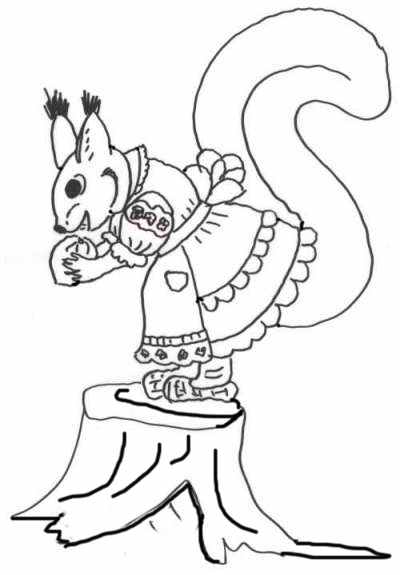 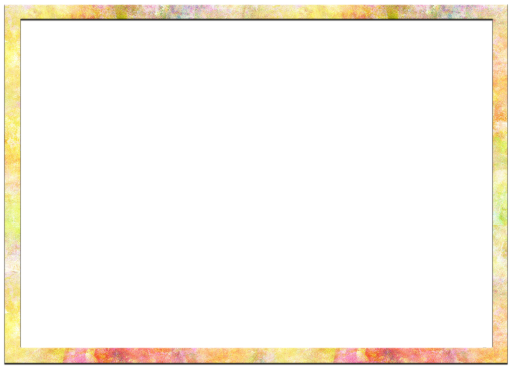 